Note to users: Industrial Production IndexDecrease in the Industrial Production Index (IPI) in Palestine during November 2020The overall IPI in Palestine reached 165.54 during November 2020 with a decrease of 6.35% compared to October 2020 (Base Year 2018 = 100).IPI for November 2020 decreased due to the decrease in the activities of Electricity, Gas, Steam and Air Conditioning Supply by 8.33% which had a share of 11.95% of the total industry, the activities of Manufacturing Industry by 6.50% which had a share of 82.98% of the total industry, and the activities of Water Supply, Sewerage, Waste Management and Remediation by 1.23% which had a share of 2.39% of the total industry, while the activities of Mining and Quarrying increased by 2.58% which had a share of 2.68% of the total industry.Please note that the press release in English is brief compared to the Arabic version.Industrial Production index for November 2020 has been revised accordance to latest international recommendations in this regard.New press releaseFor more information, please contact:Palestinian Central Bureau of StatisticsP.O BOX 1647, Ramallah, Palestine.Tel: (972/970) 2 2982700Fax: (972/970) 2 2982710Toll free: 1800300300E-Mail: diwan@pcbs.gov.psWeb-Site:  http://www.pcbs.gov.ps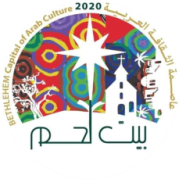 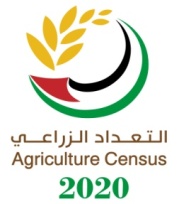 